AnsvarligeEventuelt andre relevante opplysninger<Skriv her>Stedsanalyse: Husk at det det senest sammen med innsendelse av planinitiativ, bør det være utført en enkel og kortfattet stedsanalyse for området. Ta kontakt med planavdelingen få avklart omfang av stedsanalysen.Informasjon om planinitiativetJf. forskrift om behandling av private forslag til detaljregulering § 1.Formålet med planen (Jf. § 1 andre ledd bokstav a)Hensikten med planenFremtidig arealformålPlanområdet og omgivelsene (Jf. § 1 andre ledd bokstav b)Planavgrensning og lokaliseringBeliggenhetAvgrensningStørrelseBeskrivelse av planområdetDagens arealbrukEiendomsforholdTilstøtende arealbrukStedets karakterStrukturBebyggelseLandskapAnalyse av nærområdet/omgivelsenePlansituasjon og føringer (Jf. § 1 andre ledd bokstav g)Ev. forholdet til overordna planer og føringernasjonale forventningerstatlige planbestemmelser (SPB) og planretningslinjer (SPR)regionalplan for Jæren 2013-2040 (RPJ)Forholdet til kommuneplan<Skriv her>Forholdet til eventuelle reguleringsplaner og retningslinjer<Skriv her>Forholdet til eventuelt pågående planarbeid<Skriv her>Kort presentasjon av prosjektet/planidéen (Jf. § 1 andre ledd bokstav c, d og e)Beskrivelse omFunksjonell og miljømessig kvalitet (plangrep, uterom / uteoppholdsareal / grønnstruktur, funksjoner, arkitektur og estetikk, kulturminner, naturverdier, rekreasjonsverdi?, atkomst og parkering)Planlagt bebyggelse, anlegg og andre tiltak (bygningstyper/-typologier og struktur, utnyttelse og antall boenheter)Utbyggingsvolum og byggehøyder<Skriv om ovennevnte punkter. Punktene er utdypet med temaene i parentesene. Velg de temaene i parentesene som passer. Parentesene er ikke uttømmende.>Virkninger på omgivelsene (Jf. § 1 andre ledd bokstav b og f)Beskriv tiltakets virkning på, og tilpasning til, landskap og omgivelserHvordan forholder prosjektet seg til analysen av området/nærområdet?Hvilke virkninger har prosjektet utenfor planområdet?Nevn aktuelle utredningstema selv om planen ikke utløser kravet til konsekvensutredning (KU). (Hvis planen er omfattet av KU-kravet, beskrives dette under punkt 7.)Samfunnssikkerhet – risiko og sårbarhet (Jf. § 1 andre ledd bokstav i)Er det spesielle utfordringer i forhold til samfunnssikkerhet, risiko og sårbarhet?Følgende bør minimum kommenteres:Ras og flomVirksomhet med fare for brann og eksplosjonsfare, samt utslippTrafikksikkerhetForurensning (støy og luft)Eller andre spesielle forholdKonsekvensutredning (Jf. § 1 andre ledd bokstav l)Krever planen konsekvensutredning og ev. utarbeidelse av planprogram? 
(Jf. forskrift om konsekvensutredninger § 6 og § 8).<Skriv vurderingen. Begrunnelsen skal gjøres i henhold til forskrift om konsekvensutredninger § 6 og § 8>Hvordan oppfylles kravene hvis planen krever konsekvensutredning?<Beskriv / nevn utredningstema(er) som er aktuelle?>Planprosessen og samarbeid/medvirkning (Jf. § 1 andre ledd bokstav h, j og k)Er det vesentlig interesser som berøres av planinitiativet?<Skriv her>Hvilke berørte offentlige organer og andre interesserte som skal varsles om planoppstart?<Skriv her… (Statsforvalteren, Fylkeskommunen, Statens vegvesen, osv.)>Omtal prosesser for samarbeid og medvirkning fra berørte fagmyndigheter, grunneiere, festere, naboer og andre berørte<Skriv her>VedleggVedlegg til planinitiativet:Vedlegg #1Vedlegg #2Planinitiativ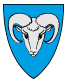 (Jf. pbl § 12-8, forskrift om behandling av private forslag til detaljregulering etter pbl, og prop. 149 L)Planinitiativ forGnr/bnr 00/00 / Veiadresse 00, 0000 Sted / Områdenavn / StedsnavnUtarbeidet avFirmanavnDatertdd.mm.ååååFagkyndigFirmaFagkyndigKontaktpersonFagkyndigE-postFagkyndigTelefonForslagstillerFirmaForslagstillerKontaktpersonForslagstillerE-postForslagstillerTelefonHjemmelshaverNavnHjemmelshaverE-post / Telefon